Responsável Técnico:-------------------------------------------Francineuma Alves de SousaAssistente SocialCRESS 63167                                                           RELATÓRIOS DE ATIVIDADES                                                           RELATÓRIOS DE ATIVIDADES                                                           RELATÓRIOS DE ATIVIDADES                                                           RELATÓRIOS DE ATIVIDADESÓRGÃO EXECUTOR:Associação dos Legionários de CristoCOMPLEXIDADE DA PROTEÇÃO SOCIAL: BásicaCOMPLEXIDADE DA PROTEÇÃO SOCIAL: BásicaCOMPLEXIDADE DA PROTEÇÃO SOCIAL: BásicaMÊS DE REFERÊNCIA: NOVEMBROMÊS DE REFERÊNCIA: NOVEMBROMÊS DE REFERÊNCIA: NOVEMBROMÊS DE REFERÊNCIA: NOVEMBRODescrição do Serviço/ BenefícioPúblico AlvoNº de AtendidosNº de AtendidosDescrição do Serviço/ BenefícioPúblico AlvoServiço de Convivência e Fortalecimento de Vínculo Crianças e adolescentesProgramada195Serviço de Convivência e Fortalecimento de Vínculo Crianças e adolescentesExecutada262O mês de Novembro as ações desenvolvidas pela equipe técnica foram realizadas de acordo com o cronograma planejado. Realizou-se grupos de Convivência e Fortalecimento de Vínculos, trabalhando diversos temas assim fortalecendo vínculos familiares, incentivando a socialização e a convivência comunitária.A Oficina Preparatória de Formação ao Mercado de Trabalho Auxiliar Administrativo, Marketing e Vendas segue  presencial com orientador em sala seguindo o Plano de Trabalho.DESCRIÇÃO DAS AÇÕES EXECUTADASDESCRIÇÃO DAS AÇÕES EXECUTADASAÇÃO: Oficina de dança- Ensaio para apresentação na confraternização natalina AÇÃO: Oficina de dança- Ensaio para apresentação na confraternização natalina Data: 11/11/2022Local: ALCPúblico Alvo/Participantes: Crianças/adolescentes  ( 09  a 11 anos)- manhã e tardePúblico Alvo/Participantes: Crianças/adolescentes  ( 09  a 11 anos)- manhã e tardeNúmero de Convocados: 49 Número de Presentes: 23Materiais Utilizados: Recursos multimídia.Materiais Utilizados: Recursos multimídia.Descrição: Na sala de dança as crianças e adolescentes seguindo  a orientação do orientador ensaiaram a música Christmas is you  para apresentação de dança,  na confraternização com as famílias. Descrição: Na sala de dança as crianças e adolescentes seguindo  a orientação do orientador ensaiaram a música Christmas is you  para apresentação de dança,  na confraternização com as famílias. Resultados Alcançados: Proporcionar momento de descontração entre as crianças/adolescentes.   Resultados Alcançados: Proporcionar momento de descontração entre as crianças/adolescentes.   Pontos Facilitadores:  Participação da crianças/adolescentes. Pontos Facilitadores:  Participação da crianças/adolescentes. Pontos Dificultadores: Não houve.Pontos Dificultadores: Não houve.Registro Fotográfico: 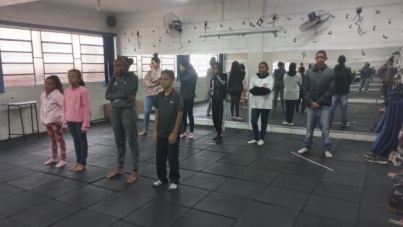 Registro Fotográfico: DESCRIÇÃO DAS AÇÕES EXECUTADASDESCRIÇÃO DAS AÇÕES EXECUTADASAÇÃO: Oficina de Criação- Decoração Natalina                                                                                              AÇÃO: Oficina de Criação- Decoração Natalina                                                                                              Data: 11/11/2022Local: ALCPúblico Alvo/Participantes: Crianças/adolescentes  ( 12 a 13 anos) - manhã e tardePúblico Alvo/Participantes: Crianças/adolescentes  ( 12 a 13 anos) - manhã e tardeNúmero de Convocados: 45 Número de Presentes: 23Materiais Utilizados: Papel crepom, cola, sulfites. Materiais Utilizados: Papel crepom, cola, sulfites. Descrição: Organização e decoração da confraternização natalina. Descrição: Organização e decoração da confraternização natalina. Resultados Alcançados: Proporcionar momento agradável entre as participantes.Resultados Alcançados: Proporcionar momento agradável entre as participantes.Pontos Facilitadores: Profissional capacitado. Pontos Facilitadores: Profissional capacitado. Pontos Dificultadores: Não houve. Pontos Dificultadores: Não houve. Registro Fotográfico: 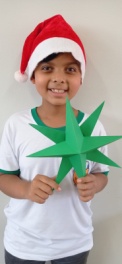 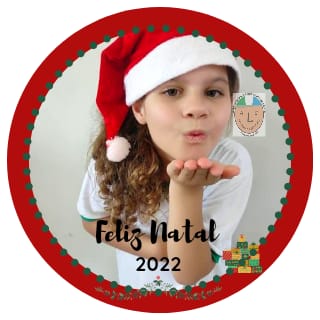 Registro Fotográfico: DESCRIÇÃO DAS AÇÕES EXECUTADASDESCRIÇÃO DAS AÇÕES EXECUTADASAÇÃO: Oficina de culinária- Nuggets de legumes AÇÃO: Oficina de culinária- Nuggets de legumes Data: 16/11/2022Local: ALCPúblico Alvo/Participantes: Crianças/Adolescentes ( 06  a 09 anos)-manhã e tardePúblico Alvo/Participantes: Crianças/Adolescentes ( 06  a 09 anos)-manhã e tardeNúmero de Convocados: 91 Número de Presentes: 50Materiais Utilizados: Ingredientes descritos na receita; talheres, medidores; forminha e assadeira. Materiais Utilizados: Ingredientes descritos na receita; talheres, medidores; forminha e assadeira. Descrição: O nuggets é um sucesso entre a criançada e adultos também. Práticos e deliciosos, são ótimos para complementar nossos lanches. Porém, sabemos que a composição industrializada desse produto não é muito saudável.  Pensando nisso, temos uma versão alternativa dessa receita que é saborosa e bem mais saudável. Pode chamar nossas crianças/adolescentes, porque hoje é dia de preparar os nuggets de legumes!Ingredientes:2 batatas grandes, cozidas e amassadas (passe no espremedor)1 xícara de brócolis picado bem picadinho1 cenoura ralada3 colheres de milho50 g de muçarela ralada1 avo inteiroSal e tempero a gostoAzeite para untar a formaFarofa para empanar: ½ xicara de farinha de milho amarela3 colheres de aveia-flocos finosSal a gostoModo de preparo:Em uma panela, coloque a água e cozinhe as batatas, em outro recipiente cozinhe o brócolis.Espremas as batatas e acrescente os brócolis picadinho. Em seguida acrescente a cenoura ralada, o milho, a muçarela, o ovo e acerte os temperos. Misture bem todos os ingredientes. Umedeça as mãos com água e modele os nuggets como desejar. Passe na farofa, de forma que eles fiquem empanados por inteiro. Deixe descansar na geladeira por 1 hora.Disponha os nuggets em uma assadeira antiaderente, e regue-os com um fio de azeite. Leve ao forno pré-aquecido a 200 graus por aproximadamente 20 a 30 minutos e asse até que fiquem prontos.Durante esse processo vire o nuggets para dourar dos dois lados. Descrição: O nuggets é um sucesso entre a criançada e adultos também. Práticos e deliciosos, são ótimos para complementar nossos lanches. Porém, sabemos que a composição industrializada desse produto não é muito saudável.  Pensando nisso, temos uma versão alternativa dessa receita que é saborosa e bem mais saudável. Pode chamar nossas crianças/adolescentes, porque hoje é dia de preparar os nuggets de legumes!Ingredientes:2 batatas grandes, cozidas e amassadas (passe no espremedor)1 xícara de brócolis picado bem picadinho1 cenoura ralada3 colheres de milho50 g de muçarela ralada1 avo inteiroSal e tempero a gostoAzeite para untar a formaFarofa para empanar: ½ xicara de farinha de milho amarela3 colheres de aveia-flocos finosSal a gostoModo de preparo:Em uma panela, coloque a água e cozinhe as batatas, em outro recipiente cozinhe o brócolis.Espremas as batatas e acrescente os brócolis picadinho. Em seguida acrescente a cenoura ralada, o milho, a muçarela, o ovo e acerte os temperos. Misture bem todos os ingredientes. Umedeça as mãos com água e modele os nuggets como desejar. Passe na farofa, de forma que eles fiquem empanados por inteiro. Deixe descansar na geladeira por 1 hora.Disponha os nuggets em uma assadeira antiaderente, e regue-os com um fio de azeite. Leve ao forno pré-aquecido a 200 graus por aproximadamente 20 a 30 minutos e asse até que fiquem prontos.Durante esse processo vire o nuggets para dourar dos dois lados. Resultados Alcançados: Conhecer e experimentar novos sabores, promovendo o consumo de legumes, incentivando hábitos alimentares saudáveis. Trabalhar conceitos matemáticos:  quantidade, medidas, peso e volume dos produtos. Aperfeiçoar a leitura e a escrita através das receitas.Resultados Alcançados: Conhecer e experimentar novos sabores, promovendo o consumo de legumes, incentivando hábitos alimentares saudáveis. Trabalhar conceitos matemáticos:  quantidade, medidas, peso e volume dos produtos. Aperfeiçoar a leitura e a escrita através das receitas.Pontos Facilitadores: Profissional capacitado. Pontos Facilitadores: Profissional capacitado. Pontos Dificultadores: Não houve.Pontos Dificultadores: Não houve.Registro Fotográfico: 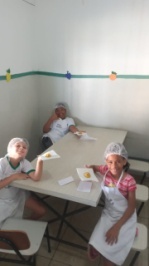 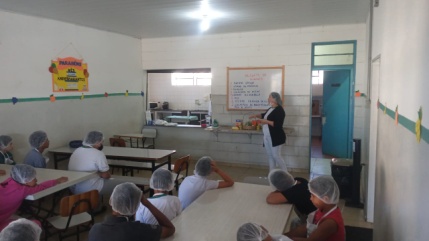 Registro Fotográfico: DESCRIÇÃO DAS AÇÕES EXECUTADASDESCRIÇÃO DAS AÇÕES EXECUTADASAÇÃO: Oficina Jogos de Raciocínio- Estrela 3 D AÇÃO: Oficina Jogos de Raciocínio- Estrela 3 D Data: 16/11/2022Local: ALCPúblico Alvo/Participantes:  Crianças/adolescentes ( 12 a 13 anos)Público Alvo/Participantes:  Crianças/adolescentes ( 12 a 13 anos)Número de Convocados: 45 Número de Presentes: 21Materiais Utilizados: Cartolina, tesoura e E.V.A Materiais Utilizados: Cartolina, tesoura e E.V.A Descrição: Na sala de criação o orientador juntamente com as crianças confeccionaram estrela de papel 3 D que  dá um efeito muito chique na decoração natalina. Com uma folha de papel, é possível criar  efeito 3D e dar volume a uma estrela. Fica linda no topo da árvore de Natal.  Descrição: Na sala de criação o orientador juntamente com as crianças confeccionaram estrela de papel 3 D que  dá um efeito muito chique na decoração natalina. Com uma folha de papel, é possível criar  efeito 3D e dar volume a uma estrela. Fica linda no topo da árvore de Natal.  Resultados Alcançados: Incentivar a criatividade e interação entre as crianças.    Resultados Alcançados: Incentivar a criatividade e interação entre as crianças.    Pontos Facilitadores: Participação das crianças.Pontos Facilitadores: Participação das crianças.Pontos Dificultadores:  Não houve.Pontos Dificultadores:  Não houve.Registro Fotográfico: 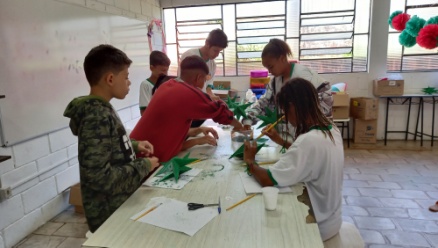 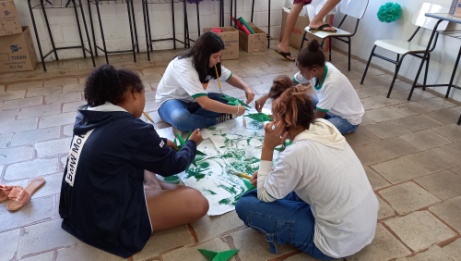 Registro Fotográfico: DESCRIÇÃO DAS AÇÕES EXECUTADASDESCRIÇÃO DAS AÇÕES EXECUTADASAÇÃO: Jogos de raciocínio- DetetiveAÇÃO: Jogos de raciocínio- DetetiveData: 17/11/2022Local: ALCPúblico Alvo/Participantes: Crianças  (06  a  08  anos)- manhã e tardePúblico Alvo/Participantes: Crianças  (06  a  08  anos)- manhã e tardeNúmero de Convocados: 42 Número de Presentes: 27Materiais Utilizados: Pátio.Materiais Utilizados: Pátio.Descrição: Na oficina de  jogos de raciocínio o orientador responsável aplicou a brincadeira detetive,  cujo objetivo é ajudar  em aprendizados específicos tais como: raciocínio, memória, atenção, elaboração de processos estratégicos, concentração, além de facilitar a transposição de questões para a vida,  levando o adolescente a aprender  que existem momentos que necessitam de regras, de estratégias para buscar um objetivo e de motivação para alcançá-los, movimentos estes, fundamentais para uma vida assertiva.   Descrição: Na oficina de  jogos de raciocínio o orientador responsável aplicou a brincadeira detetive,  cujo objetivo é ajudar  em aprendizados específicos tais como: raciocínio, memória, atenção, elaboração de processos estratégicos, concentração, além de facilitar a transposição de questões para a vida,  levando o adolescente a aprender  que existem momentos que necessitam de regras, de estratégias para buscar um objetivo e de motivação para alcançá-los, movimentos estes, fundamentais para uma vida assertiva.   Resultados Alcançados: Trabalhar a capacidade de formação de estratégia ajudando na elaboração de atitudes assertivas. Resultados Alcançados: Trabalhar a capacidade de formação de estratégia ajudando na elaboração de atitudes assertivas. Pontos Facilitadores:  As crianças participaram  do jogo proposto, demonstrando entusiasmo e confiança.  Pontos Facilitadores:  As crianças participaram  do jogo proposto, demonstrando entusiasmo e confiança.  Pontos Dificultadores: Não houve. Pontos Dificultadores: Não houve. Registro Fotográfico: 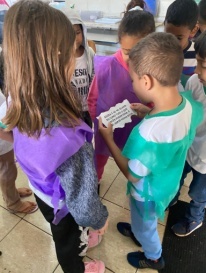 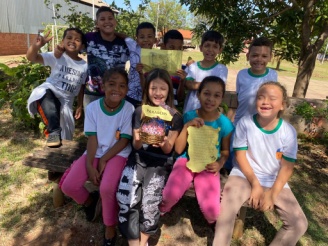 Registro Fotográfico: DESCRIÇÃO DAS AÇÕES EXECUTADASDESCRIÇÃO DAS AÇÕES EXECUTADASAÇÃO: Recreação- Queimada AÇÃO: Recreação- Queimada Data: 17/11/2022Local: ALCPúblico Alvo/Participantes: Crianças/adolescentes  (09 a 11 anos) – manhã e tardePúblico Alvo/Participantes: Crianças/adolescentes  (09 a 11 anos) – manhã e tardeNúmero de Convocados: 49 Número de Presentes: 30Materiais Utilizados: Bola. Materiais Utilizados: Bola. Descrição: Queimada é um jogo esportivo muito usado como brincadeira infantil. O material utilizado é uma bola de vôlei ou de borracha, de tamanho médio. As qualidades desenvolvidas são movimento, destreza, domínio e cooperação. O objetivo do jogo é fazer o maior número possível de prisioneiros em cada campo. O grupo vencedor será aquele que fizer o maior número de prisioneiros dentro de um tempo pré-estabelecido, ou então, aquele que aprisionar todos os jogadores adversários.A partida do jogo é iniciada com o apito do instrutor, assim um jogador do partido a quem coube a bola arremessa-a ao campo adversário com o objetivo de atingir, “queimar”, algum jogador adversário.Descrição: Queimada é um jogo esportivo muito usado como brincadeira infantil. O material utilizado é uma bola de vôlei ou de borracha, de tamanho médio. As qualidades desenvolvidas são movimento, destreza, domínio e cooperação. O objetivo do jogo é fazer o maior número possível de prisioneiros em cada campo. O grupo vencedor será aquele que fizer o maior número de prisioneiros dentro de um tempo pré-estabelecido, ou então, aquele que aprisionar todos os jogadores adversários.A partida do jogo é iniciada com o apito do instrutor, assim um jogador do partido a quem coube a bola arremessa-a ao campo adversário com o objetivo de atingir, “queimar”, algum jogador adversário.Resultados Alcançados: Promover a cooperação entre os participantes, além de desenvolver a rapidez de pensamento, agilidade corporal e mira.  Resultados Alcançados: Promover a cooperação entre os participantes, além de desenvolver a rapidez de pensamento, agilidade corporal e mira.  Pontos Facilitadores:  Participação das crianças e adolescentes. Pontos Facilitadores:  Participação das crianças e adolescentes. Pontos Dificultadores: Não houve. Pontos Dificultadores: Não houve. Registro Fotográfico: 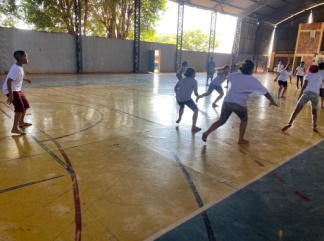 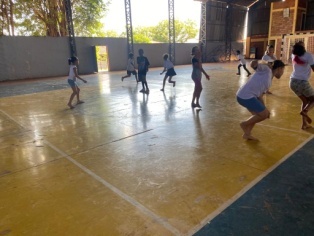 Registro Fotográfico: DESCRIÇÃO DAS AÇÕES EXECUTADASDESCRIÇÃO DAS AÇÕES EXECUTADASAÇÃO: Oficina de culinária- Nuggets de legumes                                                                                                  AÇÃO: Oficina de culinária- Nuggets de legumes                                                                                                  Data: 17/11/2022Local: ALCPúblico Alvo/Participantes:  Crianças/Adolescentes  (12  a 13  anos) – manhã e tardePúblico Alvo/Participantes:  Crianças/Adolescentes  (12  a 13  anos) – manhã e tardeNúmero de Convocados: 45 Número de Presentes: 22Materiais Utilizados: Ingredientes descritos na receita; talheres, medidores; forminha e assadeira. Materiais Utilizados: Ingredientes descritos na receita; talheres, medidores; forminha e assadeira. Descrição: O nuggets é um sucesso entre a criançada e adultos também. Práticos e deliciosos, são ótimos para complementar nossos lanches. Porém, sabemos que a composição industrializada desse produto não é muito saudável.  Pensando nisso, temos uma versão alternativa dessa receita que é saborosa e bem mais saudável. Pode chamar nossas crianças/adolescentes, porque hoje é dia de preparar os nuggets de legumes!Ingredientes:2 batatas grandes, cozidas e amassadas (passe no espremedor)1 xícara de brócolis picado bem picadinho1 cenoura ralada3 colheres de milho50 g de muçarela ralada1 avo inteiroSal e tempero a gostoAzeite para untar a formaFarofa para empanar: ½ xicara de farinha de milho amarela3 colheres de aveia-flocos finosSal a gostoModo de preparo:Em uma panela, coloque a água e cozinhe as batatas, em outro recipiente cozinhe o brócolis.Espremas as batatas e acrescente os brócolis picadinho. Em seguida acrescente a cenoura ralada, o milho, a muçarela, o ovo e acerte os temperos. Misture bem todos os ingredientes. Umedeça as mãos com água e modele os nuggets como desejar. Passe na farofa, de forma que eles fiquem empanados por inteiro. Deixe descansar na geladeira por 1 hora.Disponha os nuggets em uma assadeira antiaderente, e regue-os com um fio de azeite. Leve ao forno pré-aquecido a 200 graus por aproximadamente 20 a 30 minutos e asse até que fiquem prontos.Durante esse processo vire o nuggets para dourar dos dois lados.  Descrição: O nuggets é um sucesso entre a criançada e adultos também. Práticos e deliciosos, são ótimos para complementar nossos lanches. Porém, sabemos que a composição industrializada desse produto não é muito saudável.  Pensando nisso, temos uma versão alternativa dessa receita que é saborosa e bem mais saudável. Pode chamar nossas crianças/adolescentes, porque hoje é dia de preparar os nuggets de legumes!Ingredientes:2 batatas grandes, cozidas e amassadas (passe no espremedor)1 xícara de brócolis picado bem picadinho1 cenoura ralada3 colheres de milho50 g de muçarela ralada1 avo inteiroSal e tempero a gostoAzeite para untar a formaFarofa para empanar: ½ xicara de farinha de milho amarela3 colheres de aveia-flocos finosSal a gostoModo de preparo:Em uma panela, coloque a água e cozinhe as batatas, em outro recipiente cozinhe o brócolis.Espremas as batatas e acrescente os brócolis picadinho. Em seguida acrescente a cenoura ralada, o milho, a muçarela, o ovo e acerte os temperos. Misture bem todos os ingredientes. Umedeça as mãos com água e modele os nuggets como desejar. Passe na farofa, de forma que eles fiquem empanados por inteiro. Deixe descansar na geladeira por 1 hora.Disponha os nuggets em uma assadeira antiaderente, e regue-os com um fio de azeite. Leve ao forno pré-aquecido a 200 graus por aproximadamente 20 a 30 minutos e asse até que fiquem prontos.Durante esse processo vire o nuggets para dourar dos dois lados.  Resultados Alcançados:  Conhecer e experimentar novos sabores, promovendo o consumo de legumes, incentivando hábitos alimentares saudáveis. Trabalhar conceitos matemáticos:  quantidade, medidas, peso e volume dos produtos. Aperfeiçoar a leitura e a escrita através das receitas. Resultados Alcançados:  Conhecer e experimentar novos sabores, promovendo o consumo de legumes, incentivando hábitos alimentares saudáveis. Trabalhar conceitos matemáticos:  quantidade, medidas, peso e volume dos produtos. Aperfeiçoar a leitura e a escrita através das receitas. Pontos Facilitadores:   Participação dos  adolescentes.Pontos Facilitadores:   Participação dos  adolescentes.Pontos Dificultadores: Não houve.Pontos Dificultadores: Não houve.Registro Fotográfico: 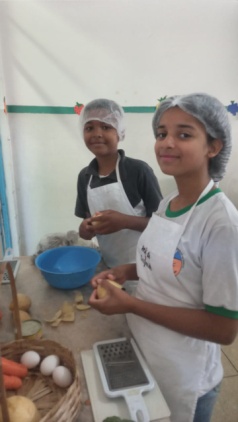 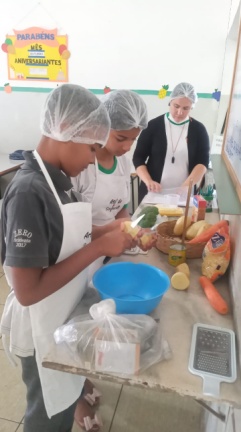 Registro Fotográfico: DESCRIÇÃO DAS AÇÕES EXECUTADASDESCRIÇÃO DAS AÇÕES EXECUTADASAÇÃO: Socioeducativo- História de Esperança: ABAYOMI                                                                                            AÇÃO: Socioeducativo- História de Esperança: ABAYOMI                                                                                            Data: 18/11/2022Local: ALCPúblico Alvo/Participantes:  Crianças (06 a 13 anos) Manhã e tarde.Público Alvo/Participantes:  Crianças (06 a 13 anos) Manhã e tarde.Número de Convocados: - Número de Presentes: -Materiais Utilizados: Retalhos de tecido preto, retalhos de tecido em cores diversas, tesoura sem ponta. Materiais Utilizados: Retalhos de tecido preto, retalhos de tecido em cores diversas, tesoura sem ponta. Descrição: Inicio da oficina a Assistente Social fez breve relato para as crianças/adolescentes sobre o dia da consciência em seguida as crianças leram a história da boneca  ABAYOMI, para após confeccioná-las. Em um tempo que se perdeu nos tempos e que é resgatado pelos contadores de histórias, mas ainda num mundo cheio de magia... conto para vocês esta linda historia de esperança: ABAYOMI. Quando os negros vieram da África para o Brasil como escravos nos navios negreiros, atravessaram o Oceano Atlântico numa viagem muito difícil, com fome, sede, calor, medo e esperança. Algumas viagens duravam meses. As crianças choravam assustadas, porque viam a dor e o desespero dos adultos. As mães negras, então, para acalentar suas crianças, rasgavam com as próprias mãos tiras de tecidos de suas saias e faziam bonecas para os pequenos brincarem. Estas bonecas eram feiras com 5 nós e enquanto dava cada nó no tecido desejava coisas boas para a sua criança, pois sabiam que poderiam ser separadas quando chegassem no Brasil. A boneca era feita do tamanho que coubesse na palma da mão da criança, assim não seria retirada da mesma pelos capatazes. Conta os historiadores que muitos irmãos se reencontraram devido ao tecido das bonecas que eram iguais. Essas bonecas são chamadas de ABAYOMI. A palavra ABAYOMI, do ioruba, significa aquele que traz felicidade e alegria. Quer dizer encontro precioso: abay = encontro e omi = precioso. Quando você dá uma boneca ABAYOMI para alguém, esse gesto significa que você está oferecendo o que você tem de melhor para essa pessoa. E quando você ensina o outro a fazer a boneca pela história, surge a relação sócio-afetiva que atravessa gerações e ocorre o resgate da cultura africana.Ao concluir a história, peça que os participantes peguem diversos tecidos e retalhos no centro da roda. Juntos irão produzir uma boneca Abayomi, que vire um símbolo de amor e de vínculo. Para fazer a boneca, não há certo nem errado. O importante dessa construção é criar com a criança/adolescente um objeto que simbolize este momento.Os tecidos pretos deverão compor o corpo da boneca através de nós, e os coloridos poderão montar suas vestimentas. Dê algumas orientações, para fazer uma boneca de mais ou menos 12 cm:Corte um retângulo em tecido preto de 24x12cm, um retângulo preto de 24x5cm, um retângulo em tecido colorido com 14x8cm e duas tirinhas finas coloridas.Pegue o retângulo maior, numa mesa, coloque-o na posição vertical. Para fazer a cabeça, junte as duas pontas de cima, e dê o nó, deixando um pedaço pequeno pra cima.Nesta mesma peça, dobre ao meio a parte de baixo do tecido, cortando na dobra. Você acabou de fazer as pernas. Dê um nó na ponta de cada uma.Agora pegue o outro retângulo preto, para fazer os braços. Coloque-o em posição horizontal na mesa e enrole-o duas vezes, formando uma tira cumprida. Coloque-a por trás da boneca e dê um nó logo abaixo da cabeça. Depois dê um nó em cada ponta.Agora pegue o pedaço colorido e dobre ao meio duas vezes e corte a ponta da dobra. Vista a roupa na boneca e amarre a fita na cintura e outra fita na cabeça.Descrição: Inicio da oficina a Assistente Social fez breve relato para as crianças/adolescentes sobre o dia da consciência em seguida as crianças leram a história da boneca  ABAYOMI, para após confeccioná-las. Em um tempo que se perdeu nos tempos e que é resgatado pelos contadores de histórias, mas ainda num mundo cheio de magia... conto para vocês esta linda historia de esperança: ABAYOMI. Quando os negros vieram da África para o Brasil como escravos nos navios negreiros, atravessaram o Oceano Atlântico numa viagem muito difícil, com fome, sede, calor, medo e esperança. Algumas viagens duravam meses. As crianças choravam assustadas, porque viam a dor e o desespero dos adultos. As mães negras, então, para acalentar suas crianças, rasgavam com as próprias mãos tiras de tecidos de suas saias e faziam bonecas para os pequenos brincarem. Estas bonecas eram feiras com 5 nós e enquanto dava cada nó no tecido desejava coisas boas para a sua criança, pois sabiam que poderiam ser separadas quando chegassem no Brasil. A boneca era feita do tamanho que coubesse na palma da mão da criança, assim não seria retirada da mesma pelos capatazes. Conta os historiadores que muitos irmãos se reencontraram devido ao tecido das bonecas que eram iguais. Essas bonecas são chamadas de ABAYOMI. A palavra ABAYOMI, do ioruba, significa aquele que traz felicidade e alegria. Quer dizer encontro precioso: abay = encontro e omi = precioso. Quando você dá uma boneca ABAYOMI para alguém, esse gesto significa que você está oferecendo o que você tem de melhor para essa pessoa. E quando você ensina o outro a fazer a boneca pela história, surge a relação sócio-afetiva que atravessa gerações e ocorre o resgate da cultura africana.Ao concluir a história, peça que os participantes peguem diversos tecidos e retalhos no centro da roda. Juntos irão produzir uma boneca Abayomi, que vire um símbolo de amor e de vínculo. Para fazer a boneca, não há certo nem errado. O importante dessa construção é criar com a criança/adolescente um objeto que simbolize este momento.Os tecidos pretos deverão compor o corpo da boneca através de nós, e os coloridos poderão montar suas vestimentas. Dê algumas orientações, para fazer uma boneca de mais ou menos 12 cm:Corte um retângulo em tecido preto de 24x12cm, um retângulo preto de 24x5cm, um retângulo em tecido colorido com 14x8cm e duas tirinhas finas coloridas.Pegue o retângulo maior, numa mesa, coloque-o na posição vertical. Para fazer a cabeça, junte as duas pontas de cima, e dê o nó, deixando um pedaço pequeno pra cima.Nesta mesma peça, dobre ao meio a parte de baixo do tecido, cortando na dobra. Você acabou de fazer as pernas. Dê um nó na ponta de cada uma.Agora pegue o outro retângulo preto, para fazer os braços. Coloque-o em posição horizontal na mesa e enrole-o duas vezes, formando uma tira cumprida. Coloque-a por trás da boneca e dê um nó logo abaixo da cabeça. Depois dê um nó em cada ponta.Agora pegue o pedaço colorido e dobre ao meio duas vezes e corte a ponta da dobra. Vista a roupa na boneca e amarre a fita na cintura e outra fita na cabeça.Resultados Alcançados: Possibilitar conhecimento sobre cultura afro-brasileira e história de luta e resistência das mulheres negras aos processos de desumanização da mulher e das crianças negras, assim como proporcionar reflexões sobre a construção de identidades, considerando a representação simbólica e política das bonecas negras. Resultados Alcançados: Possibilitar conhecimento sobre cultura afro-brasileira e história de luta e resistência das mulheres negras aos processos de desumanização da mulher e das crianças negras, assim como proporcionar reflexões sobre a construção de identidades, considerando a representação simbólica e política das bonecas negras. Pontos Facilitadores:  Entusiasmo das crianças/adolescentes em confeccionar as bonecas.Pontos Facilitadores:  Entusiasmo das crianças/adolescentes em confeccionar as bonecas.Pontos Dificultadores: Não houve.Pontos Dificultadores: Não houve.Registro Fotográfico: 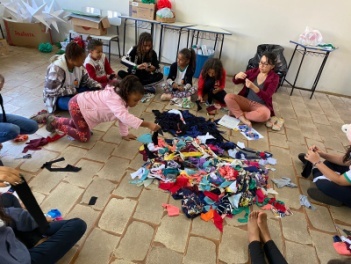 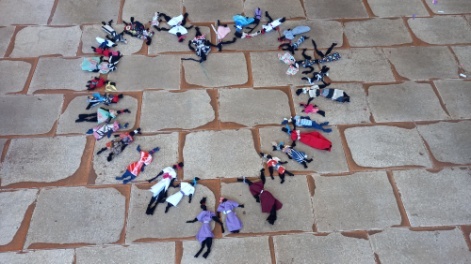 Registro Fotográfico: DESCRIÇÃO DAS AÇÕES EXECUTADASDESCRIÇÃO DAS AÇÕES EXECUTADASAÇÃO: Atividade dia dos meninos- passeio externoAÇÃO: Atividade dia dos meninos- passeio externoData: 18/11/2022Local: ALCPúblico Alvo/Participantes:  Crianças/adolescentes  ( 06  a 13 anos)- manhã e tarde Público Alvo/Participantes:  Crianças/adolescentes  ( 06  a 13 anos)- manhã e tarde Número de Convocados: - Número de Presentes: -Materiais Utilizados: Transporte, lanche e materiais recicláveis. Materiais Utilizados: Transporte, lanche e materiais recicláveis. Descrição: Atividade externa com as crianças/adolescentes, atividade de recreação diversas no parque da  cidade. Em seguida foi servido um delicioso lanche. Descrição: Atividade externa com as crianças/adolescentes, atividade de recreação diversas no parque da  cidade. Em seguida foi servido um delicioso lanche. Resultados Alcançados: Promover momentos de interação entre os participantes para além da OSC.Resultados Alcançados: Promover momentos de interação entre os participantes para além da OSC.Pontos Facilitadores:  Participação das crianças/adolescentes.Pontos Facilitadores:  Participação das crianças/adolescentes.Pontos Dificultadores: Não houve.Pontos Dificultadores: Não houve.Registro Fotográfico: 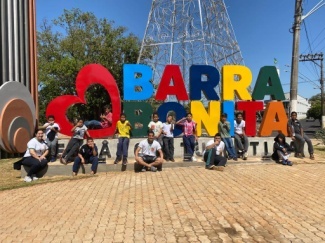 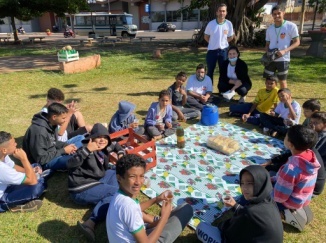 Registro Fotográfico: DESCRIÇÃO DAS AÇÕES EXECUTADASDESCRIÇÃO DAS AÇÕES EXECUTADASAÇÃO: Oficina de criação- árvore de mão com guacheAÇÃO: Oficina de criação- árvore de mão com guacheData: 21/11/2022Local: ALCPúblico Alvo/Participantes:  Crianças/Adolescentes ( 06  a 08 anos ) manhã e tardePúblico Alvo/Participantes:  Crianças/Adolescentes ( 06  a 08 anos ) manhã e tardeNúmero de Convocados: 42 Número de Presentes: 19 Materiais Utilizados: Cola, tesoura, papel  cartão e material reciclado. Materiais Utilizados: Cola, tesoura, papel  cartão e material reciclado. Descrição: Utilizando guache as crianças/adolescentes pintaram árvore utilizando molde a mão. Descrição: Utilizando guache as crianças/adolescentes pintaram árvore utilizando molde a mão. Resultados Alcançados:  Estimular a criatividade.Resultados Alcançados:  Estimular a criatividade.Pontos Facilitadores: Entusiasmo das crianças/adolescentes.Pontos Facilitadores: Entusiasmo das crianças/adolescentes.Pontos Dificultadores: Não houve.Pontos Dificultadores: Não houve.Registro Fotográfico: 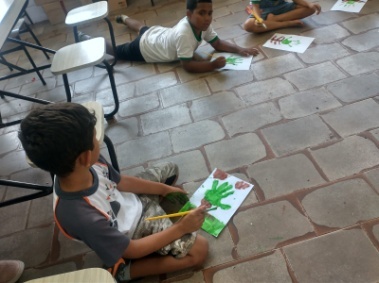 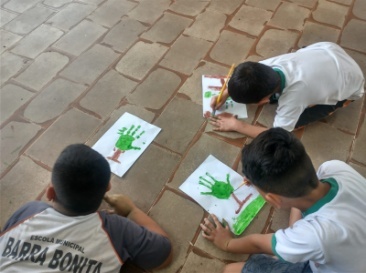 Registro Fotográfico: DESCRIÇÃO DAS AÇÕES EXECUTADASDESCRIÇÃO DAS AÇÕES EXECUTADASAÇÃO: Recreação- Esquema corporalAÇÃO: Recreação- Esquema corporalData: 21/11/2022Local: ALCPúblico Alvo/Participantes: Crianças/adolescentes ( 09  a 11 anos)  manhã e tardePúblico Alvo/Participantes: Crianças/adolescentes ( 09  a 11 anos)  manhã e tardeNúmero de Convocados: 49 Número de Presentes: 24Materiais Utilizados: Quadra e giz.Materiais Utilizados: Quadra e giz. Descrição: A atividade proposta é que a criança/adolescente forme diversas figuras utilizando o seu corpo com  diversas posições.   Descrição: A atividade proposta é que a criança/adolescente forme diversas figuras utilizando o seu corpo com  diversas posições.  Resultados Alcançados: Ampliar as possibilidades de domínio consciente e voluntário das ações corporais de natureza lúdica, artística e de destreza por meio da apropriação de atividades da cultura corporal: as brincadeiras de jogo, de dança e de ginástica, entre outras. Resultados Alcançados: Ampliar as possibilidades de domínio consciente e voluntário das ações corporais de natureza lúdica, artística e de destreza por meio da apropriação de atividades da cultura corporal: as brincadeiras de jogo, de dança e de ginástica, entre outras. Pontos Facilitadores: Profissional capacitado.  Pontos Facilitadores: Profissional capacitado.  Pontos Dificultadores:  Não houve.Pontos Dificultadores:  Não houve.Registro Fotográfico:  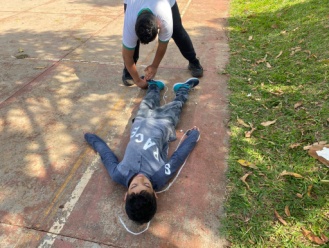 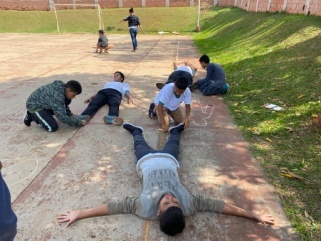 Registro Fotográfico:  DESCRIÇÃO DAS AÇÕES EXECUTADASDESCRIÇÃO DAS AÇÕES EXECUTADASAÇÃO: Oficina de Contação de estória- Show de talentos AÇÃO: Oficina de Contação de estória- Show de talentos Data: 21/11/2022Local: ALCPúblico Alvo/Participantes: Crianças ( 12 a 13 anos)- manhã e tardePúblico Alvo/Participantes: Crianças ( 12 a 13 anos)- manhã e tardeNúmero de Convocados: 37 Número de Presentes: 18Materiais Utilizados: Caixa de som, Microfone, Figurino e adereços se houver necessidade. Materiais Utilizados: Caixa de som, Microfone, Figurino e adereços se houver necessidade. Descrição:  O evento será um momento de descontração e divertimento, sendo possível descobrir novos talentos entre as crianças/adolescentes, divulgando habilidades artísticas desconhecidas e utilizando a música e a arte como um instrumento de promoção social. As Crianças poderão cantar, dançar, apresentar números de mágica, esporte, espetáculos em grupo ou individuais, todas essas modalidades poderão fazer parte do show de talentos.O objetivo da atividade será compartilhado pelo orientador com os participantes, explicando o desenvolvimento da atividade proposta.   Para a execução da atividade o orientador deve preparar o cenário com antecedência e separar os objetos e os materiais que serão utilizados.  Ao iniciar o orientador acomodará as crianças para que as mesmas possam decidir de maneira individual ou em grupo o que será apresentado, após as escolhas haverá os ensaios, planejamento e posteriormente acontecerá a apresentação onde todos aguardarão na plateia e as crianças que irão se apresentar se conduzirão ao palco uma por vez conforme orientações do apresentador que será o orientador social. Descrição:  O evento será um momento de descontração e divertimento, sendo possível descobrir novos talentos entre as crianças/adolescentes, divulgando habilidades artísticas desconhecidas e utilizando a música e a arte como um instrumento de promoção social. As Crianças poderão cantar, dançar, apresentar números de mágica, esporte, espetáculos em grupo ou individuais, todas essas modalidades poderão fazer parte do show de talentos.O objetivo da atividade será compartilhado pelo orientador com os participantes, explicando o desenvolvimento da atividade proposta.   Para a execução da atividade o orientador deve preparar o cenário com antecedência e separar os objetos e os materiais que serão utilizados.  Ao iniciar o orientador acomodará as crianças para que as mesmas possam decidir de maneira individual ou em grupo o que será apresentado, após as escolhas haverá os ensaios, planejamento e posteriormente acontecerá a apresentação onde todos aguardarão na plateia e as crianças que irão se apresentar se conduzirão ao palco uma por vez conforme orientações do apresentador que será o orientador social. Resultados Alcançados: Estimular a desenvoltura para se apresentar e se expressar;Trocar experiências sobre gostos pessoais;Incentivar as crianças/adolescentes à descoberta de habilidades;Promover um espaço de lazer e entretenimento, desenvolvendo a criatividade.Resultados Alcançados: Estimular a desenvoltura para se apresentar e se expressar;Trocar experiências sobre gostos pessoais;Incentivar as crianças/adolescentes à descoberta de habilidades;Promover um espaço de lazer e entretenimento, desenvolvendo a criatividade.Pontos Facilitadores:   Entusiasmos das crianças.Pontos Facilitadores:   Entusiasmos das crianças.Pontos Dificultadores: Não houve.Pontos Dificultadores: Não houve.Registro Fotográfico: 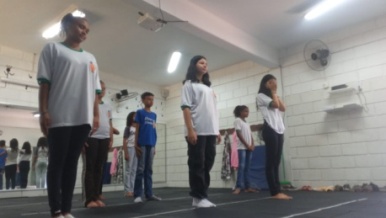 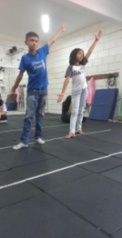 Registro Fotográfico: DESCRIÇÃO DAS AÇÕES EXECUTADASDESCRIÇÃO DAS AÇÕES EXECUTADASAÇÃO: Reunião equipe SCFVAÇÃO: Reunião equipe SCFVData: 21/11/2022Local: ALCPúblico Alvo/Participantes: Equipe ALC Público Alvo/Participantes: Equipe ALC Número de Convocados: 11 Número de Presentes: 11Materiais Utilizados: Cadeiras, mesas. Materiais Utilizados: Cadeiras, mesas. Descrição: Pauta da reunião, alinhamento do serviço e execução  para o mês de dezembro, e definição  com será a confraternização com as famílias.Descrição: Pauta da reunião, alinhamento do serviço e execução  para o mês de dezembro, e definição  com será a confraternização com as famílias.Resultados Alcançados: Apresentar e debater melhorias no atendimento com as crianças/adolescentes.Resultados Alcançados: Apresentar e debater melhorias no atendimento com as crianças/adolescentes.Pontos Facilitadores: Participação da equipe.Pontos Facilitadores: Participação da equipe.Pontos Dificultadores: Não houve.Pontos Dificultadores: Não houve.Registro Fotográfico: 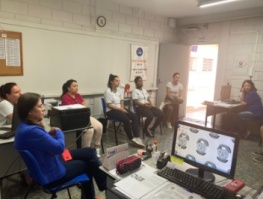 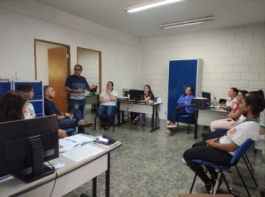 Registro Fotográfico: DESCRIÇÃO DAS AÇÕES EXECUTADASDESCRIÇÃO DAS AÇÕES EXECUTADASAÇÃO: Ação Raízen- VOAR- ELOS (Voluntários em ação)AÇÃO: Ação Raízen- VOAR- ELOS (Voluntários em ação)Data: 22/11/2022Local: ALCPúblico Alvo/Participantes: Crianças/Adolescentes  ( 06 a 13 anos)- manhã e tardePúblico Alvo/Participantes: Crianças/Adolescentes  ( 06 a 13 anos)- manhã e tardeNúmero de Convocados: 136 Número de Presentes: 71Materiais Utilizados: Garrafas pet, terras, plantas de diversas ( salsinha, alecrim, hortelã), barbante, folhas sulfites e lápis de cor.Materiais Utilizados: Garrafas pet, terras, plantas de diversas ( salsinha, alecrim, hortelã), barbante, folhas sulfites e lápis de cor.Descrição: Em parceria com a Raízen as crianças/adolescentes realizaram diversas ações:Atividades Mão na Massa:Revitalização parcial da horta (limpeza e plantio de temperos, salsinha, cebolinha, manjericão, alecrim).Construção da horta vertical com garrafas pet (Furar as garrafas, passar barbante, plantar hortelã, salsinha, cebolinha e alecrim).Atividades Lúdicas:Roda de conversa/ palestra:Contação de História com temática de Transição Energética ou Mudanças Climáticas: Oficina de desenho e construção do varal: Bônus segurança diagnostico de riscos do localAtividades de doação – Roupas e acessórios foram doados para posteriormente serem entregues para as famílias. O programa VOAR (Voluntários em Ação Raízen) O VOAR faz parte da estratégia de Performance Social da Raízen, na frente de Tecnologias Sociais, e tem como objetivo fortalecer a cultura de voluntariado, como forma de contribuir para o desenvolvimento social na cadeia de valor da companhia. “O programa proporciona experiências significativas para comunidades do entorno de  operações e para colaboradores, impulsionando toda uma rede de solidariedade”. O programa ofereceu diversas abordagens de impacto social positivo, como a primeira edição do Desafio VOAR, competição solidária entre equipes.Descrição: Em parceria com a Raízen as crianças/adolescentes realizaram diversas ações:Atividades Mão na Massa:Revitalização parcial da horta (limpeza e plantio de temperos, salsinha, cebolinha, manjericão, alecrim).Construção da horta vertical com garrafas pet (Furar as garrafas, passar barbante, plantar hortelã, salsinha, cebolinha e alecrim).Atividades Lúdicas:Roda de conversa/ palestra:Contação de História com temática de Transição Energética ou Mudanças Climáticas: Oficina de desenho e construção do varal: Bônus segurança diagnostico de riscos do localAtividades de doação – Roupas e acessórios foram doados para posteriormente serem entregues para as famílias. O programa VOAR (Voluntários em Ação Raízen) O VOAR faz parte da estratégia de Performance Social da Raízen, na frente de Tecnologias Sociais, e tem como objetivo fortalecer a cultura de voluntariado, como forma de contribuir para o desenvolvimento social na cadeia de valor da companhia. “O programa proporciona experiências significativas para comunidades do entorno de  operações e para colaboradores, impulsionando toda uma rede de solidariedade”. O programa ofereceu diversas abordagens de impacto social positivo, como a primeira edição do Desafio VOAR, competição solidária entre equipes.Resultados Alcançados: Impulsionar as trocas de aprendizagem, transformando e revelando competências individuais dos  participantes  do programa. Resultados Alcançados: Impulsionar as trocas de aprendizagem, transformando e revelando competências individuais dos  participantes  do programa. Pontos Facilitadores:  Profissional capacitado.Pontos Facilitadores:  Profissional capacitado.Pontos Dificultadores: Não houve.Pontos Dificultadores: Não houve.Registro Fotográfico: 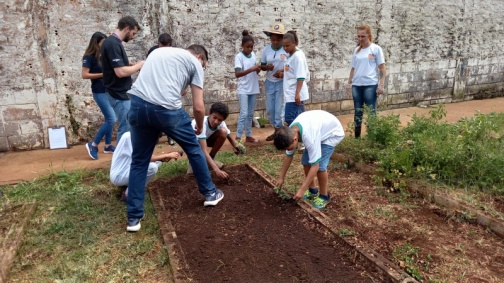 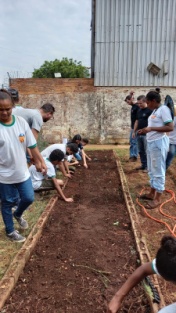 Registro Fotográfico: DESCRIÇÃO DAS AÇÕES EXECUTADASDESCRIÇÃO DAS AÇÕES EXECUTADASAÇÃO: Oficina de dança- Dança da laranja AÇÃO: Oficina de dança- Dança da laranja Data: 23/11/2022Local: ALCPúblico Alvo/Participantes: Crianças  ( 06 a 08 anos)-manhã e tardePúblico Alvo/Participantes: Crianças  ( 06 a 08 anos)-manhã e tardeNúmero de Convocados: 42 Número de Presentes: 24Materiais Utilizados: Recursos multimídia e Bolinhas laranja.Materiais Utilizados: Recursos multimídia e Bolinhas laranja.Descrição: Uma brincadeira bastante divertida, a dança da laranja (bolinha) exige da dupla muito foco para permanecer em jogo. É preciso ficar até o final da música pra ganhar a partida. Acolhimento, apresentação da Atividade- Explanação e organização da turma para a brincadeira proposta.O orientador compartilha os objetivos familiarizando os participantes com o assunto que será trabalhado durante a atividade.Para execução da atividade o orientador deve preparar o ambiente com antecedência, separando os materiais que serão utilizados.O desafio se inicia seguindo as seguintes orientações:Será entregue uma laranja para cada dupla formada, orientando-as para que prenda a laranja entre as testa. Nesse momento liberamos a música e a brincadeira começa. Vence a dupla que não derrubar a laranja até o término da música.Regra: Após posicionara laranja na testa não será permitido toca -lá.É importante observar o desempenho e o envolvimento de cada participante no decorrer da ação.Descrição: Uma brincadeira bastante divertida, a dança da laranja (bolinha) exige da dupla muito foco para permanecer em jogo. É preciso ficar até o final da música pra ganhar a partida. Acolhimento, apresentação da Atividade- Explanação e organização da turma para a brincadeira proposta.O orientador compartilha os objetivos familiarizando os participantes com o assunto que será trabalhado durante a atividade.Para execução da atividade o orientador deve preparar o ambiente com antecedência, separando os materiais que serão utilizados.O desafio se inicia seguindo as seguintes orientações:Será entregue uma laranja para cada dupla formada, orientando-as para que prenda a laranja entre as testa. Nesse momento liberamos a música e a brincadeira começa. Vence a dupla que não derrubar a laranja até o término da música.Regra: Após posicionara laranja na testa não será permitido toca -lá.É importante observar o desempenho e o envolvimento de cada participante no decorrer da ação.Resultados Alcançados: Oferecer de maneira lúdica, recursos que exercite o desenvolvimento da concentração e equilíbrio das crianças/adolescentes. Estimular as ações em grupo para progressão e sucesso da brincadeira. Disciplina e respeito às regras.Resultados Alcançados: Oferecer de maneira lúdica, recursos que exercite o desenvolvimento da concentração e equilíbrio das crianças/adolescentes. Estimular as ações em grupo para progressão e sucesso da brincadeira. Disciplina e respeito às regras.Pontos Facilitadores:  Interação das crianças.Pontos Facilitadores:  Interação das crianças.Pontos Dificultadores: Não houve.Pontos Dificultadores: Não houve.Registro Fotográfico: 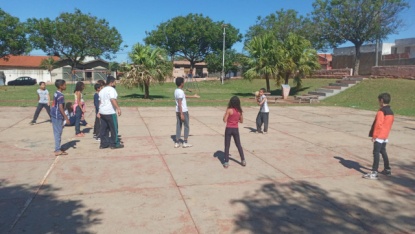 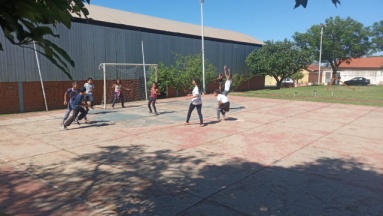 Registro Fotográfico: DESCRIÇÃO DAS AÇÕES EXECUTADASDESCRIÇÃO DAS AÇÕES EXECUTADASAÇÃO: Oficina de Jogos de Raciocínio- confecção boneco de neveAÇÃO: Oficina de Jogos de Raciocínio- confecção boneco de neveData: 23/11/2022Local: ALCPúblico Alvo/Participantes: Crianças/adolescentes  ( 09  a 11 anos)-manhã e  tardePúblico Alvo/Participantes: Crianças/adolescentes  ( 09  a 11 anos)-manhã e  tardeNúmero de Convocados: 49 Número de Presentes: 27Materiais Utilizados: Copos, grampeadorMateriais Utilizados: Copos, grampeadorDescrição: Pensando na decoração natalina as crianças e adolescentes confeccionaram bonecos de neve uns dos símbolos natalinos.Descrição: Pensando na decoração natalina as crianças e adolescentes confeccionaram bonecos de neve uns dos símbolos natalinos.Resultados Alcançados:  Incentivar a criatividade.Resultados Alcançados:  Incentivar a criatividade.Pontos Facilitadores: Profissional capacitado.Pontos Facilitadores: Profissional capacitado.Pontos Dificultadores: Não houve.Pontos Dificultadores: Não houve.Registro Fotográfico: 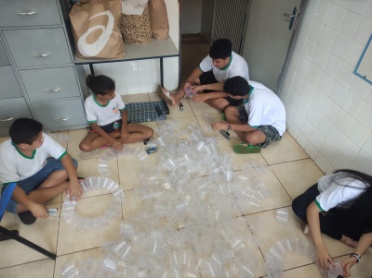 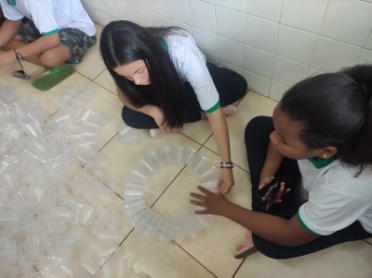 Registro Fotográfico: DESCRIÇÃO DAS AÇÕES EXECUTADASDESCRIÇÃO DAS AÇÕES EXECUTADASAÇÃO: Atividade livre- decoração natalina AÇÃO: Atividade livre- decoração natalina Data: 23/11/2022Local: ALCPúblico Alvo/Participantes:  Crianças/adolescentes (12 a 13 anos)- manhã e tardePúblico Alvo/Participantes:  Crianças/adolescentes (12 a 13 anos)- manhã e tardeNúmero de Convocados: 45 Número de Presentes: 26Materiais Utilizados: Papel crepom, tesoura e barbantes. Materiais Utilizados: Papel crepom, tesoura e barbantes. Descrição: O clima natalino chegou no Serviço de Convivência e Fortalecimento de Vínculos,pensando na decoração as crianças e adolescentes com auxilio do orientador iniciaram a confecção de flores utilizando papel crepom com diversas cores e caixas de presentes decorativas.Descrição: O clima natalino chegou no Serviço de Convivência e Fortalecimento de Vínculos,pensando na decoração as crianças e adolescentes com auxilio do orientador iniciaram a confecção de flores utilizando papel crepom com diversas cores e caixas de presentes decorativas.Resultados Alcançados: Oportunizar momentos de interação entre os participantes e incentivar a criatividade.  Resultados Alcançados: Oportunizar momentos de interação entre os participantes e incentivar a criatividade.  Pontos Facilitadores:  Entusiasmo das crianças/adolescentes.Pontos Facilitadores:  Entusiasmo das crianças/adolescentes.Pontos Dificultadores: Não houve.Pontos Dificultadores: Não houve.Registro Fotográfico: 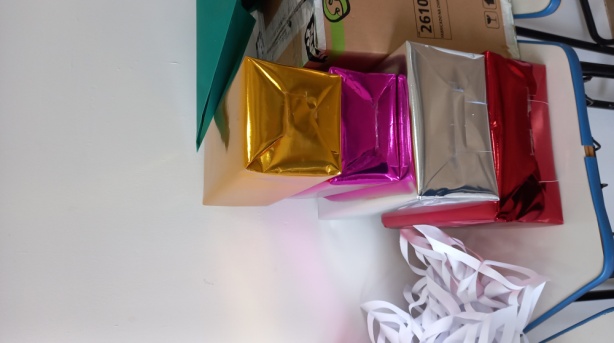 Registro Fotográfico: DESCRIÇÃO DAS AÇÕES EXECUTADASDESCRIÇÃO DAS AÇÕES EXECUTADASAÇÃO: Atividade suspensas com as crianças adolescentes- copa -jogo BrasilAÇÃO: Atividade suspensas com as crianças adolescentes- copa -jogo BrasilData: 24/11/2022Local: ALCPúblico Alvo/Participantes:  -Público Alvo/Participantes:  -Número de Convocados:- Número de Presentes: -Materiais Utilizados: -Materiais Utilizados: -Descrição: Quinta-feira (24), a seleção brasileira fez sua estreia na Copa do Mundo 2022, em decorrência do jogo, as crianças e os  adolescentes foram dispensados das atividades no período da manhã e tarde.  As atividades internas continuaram acontecendo com planejamento e confecção de material para a confraternização com as famílias das crianças e adolescentes atendidas no Serviço de Convivência e Fortalecimento de Vínculos.Descrição: Quinta-feira (24), a seleção brasileira fez sua estreia na Copa do Mundo 2022, em decorrência do jogo, as crianças e os  adolescentes foram dispensados das atividades no período da manhã e tarde.  As atividades internas continuaram acontecendo com planejamento e confecção de material para a confraternização com as famílias das crianças e adolescentes atendidas no Serviço de Convivência e Fortalecimento de Vínculos.Resultados Alcançados: -Resultados Alcançados: -Pontos Facilitadores: -Pontos Facilitadores: -Pontos Dificultadores: Atividades suspensas.Pontos Dificultadores: Atividades suspensas.Registro Fotográfico: Não houve.Registro Fotográfico: Não houve.DESCRIÇÃO DAS AÇÕES EXECUTADASDESCRIÇÃO DAS AÇÕES EXECUTADASAÇÃO: Oficina de recreação-  Pintando os copos decoração natalinaAÇÃO: Oficina de recreação-  Pintando os copos decoração natalinaData: 25/11/2022Local: ALCPúblico Alvo/Participantes:  Crianças (06 a 08 anos)- manhã e tardePúblico Alvo/Participantes:  Crianças (06 a 08 anos)- manhã e tardeNúmero de Convocados: 42 Número de Presentes: 18 Materiais Utilizados: Copos descartáveis, guache e pincel.  Materiais Utilizados: Copos descartáveis, guache e pincel.  Descrição: Iniciando a decoração natalina, as crianças utilizaram copos que iriam para descarte e iniciaram a pintura para em seguida montar a escultura de boneco de neve símbolo do natal principalmente no hemisfério norte.  Descrição: Iniciando a decoração natalina, as crianças utilizaram copos que iriam para descarte e iniciaram a pintura para em seguida montar a escultura de boneco de neve símbolo do natal principalmente no hemisfério norte.  Resultados Alcançados: Propiciar o clima de Natal, momento de descontração e harmonia com as crianças.  Resultados Alcançados: Propiciar o clima de Natal, momento de descontração e harmonia com as crianças.  Pontos Facilitadores:  Entusiasmo das  crianças e apoio do profissional.Pontos Facilitadores:  Entusiasmo das  crianças e apoio do profissional.Pontos Dificultadores:  Não houve.Pontos Dificultadores:  Não houve.Registro Fotográfico: 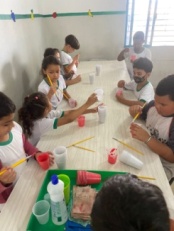 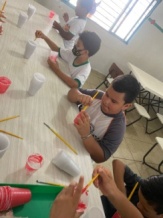 Registro Fotográfico: DESCRIÇÃO DAS AÇÕES EXECUTADASDESCRIÇÃO DAS AÇÕES EXECUTADASAÇÃO: Atividade livre- Decoração natalina boneco de neveAÇÃO: Atividade livre- Decoração natalina boneco de neveData: 25/11/2022Local: ALCPúblico Alvo/Participantes:  Crianças/adolescentes (09  a 11 anos) manhã e tardePúblico Alvo/Participantes:  Crianças/adolescentes (09  a 11 anos) manhã e tardeNúmero de Convocados: 49 Número de Presentes: 29Materiais Utilizados: Papel crepom, tesoura e barbantes. Materiais Utilizados: Papel crepom, tesoura e barbantes. Descrição: Pensando na decoração natalina as crianças e adolescentes confeccionaram bonecos de neve uns dos símbolos natalinos. Descrição: Pensando na decoração natalina as crianças e adolescentes confeccionaram bonecos de neve uns dos símbolos natalinos. Resultados Alcançados: Oportunizar momentos de interação entre os participantes e incentivar a criatividade.   Resultados Alcançados: Oportunizar momentos de interação entre os participantes e incentivar a criatividade.   Pontos Facilitadores: Profissional capacitado.Pontos Facilitadores: Profissional capacitado.Pontos Dificultadores:  Não houve.Pontos Dificultadores:  Não houve.Registro Fotográfico: 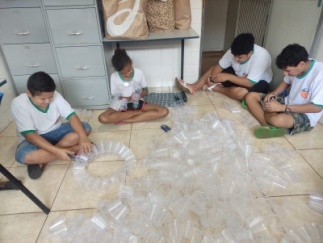 Registro Fotográfico: DESCRIÇÃO DAS AÇÕES EXECUTADASDESCRIÇÃO DAS AÇÕES EXECUTADASAÇÃO: Oficina de dança- ensaio apresentação de dança  AÇÃO: Oficina de dança- ensaio apresentação de dança  Data: 25/11/2022Local: ALCPúblico Alvo/Participantes: Crianças/Adolescentes ( 12 a 13 anos) manhã e tarde Público Alvo/Participantes: Crianças/Adolescentes ( 12 a 13 anos) manhã e tarde Número de Convocados: 46 Número de Presentes: 17Materiais Utilizados: Recursos multimídia.Materiais Utilizados: Recursos multimídia.Descrição: Na sala de dança as crianças e adolescentes seguindo  a orientação do orientador ensaiaram para apresentação de dança,  na confraternização com as famílias. Descrição: Na sala de dança as crianças e adolescentes seguindo  a orientação do orientador ensaiaram para apresentação de dança,  na confraternização com as famílias. Resultados Alcançados: Aumenta a flexibilidade e melhora a coordenação motora.   Resultados Alcançados: Aumenta a flexibilidade e melhora a coordenação motora.   Pontos Facilitadores:  Profissional capacitado.  Pontos Facilitadores:  Profissional capacitado.  Pontos Dificultadores:  Não houve.Pontos Dificultadores:  Não houve.Registro Fotográfico: 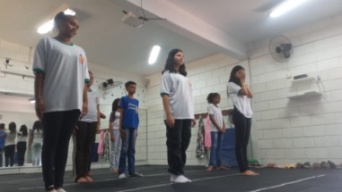 Registro Fotográfico: DESCRIÇÃO DAS AÇÕES EXECUTADASDESCRIÇÃO DAS AÇÕES EXECUTADASAÇÃO: Atividade suspensas com as crianças adolescentes- copa -jogo Brasil AÇÃO: Atividade suspensas com as crianças adolescentes- copa -jogo Brasil Data: 28/11/2022Local: ALCPúblico Alvo/Participantes: -Público Alvo/Participantes: -Número de Convocados: - Número de Presentes: -Materiais Utilizados: -Materiais Utilizados: -Descrição: Segunda-feira  a seleção brasileira fez sua segunda estreia na Copa do Mundo 2022, em decorrência do jogo as crianças e os  adolescentes foram dispensados das atividades no período da manhã e tarde. As atividades internas continuaram acontecendo com planejamento e confecção de material para a confraternização com as famílias das crianças e adolescentes atendidas no Serviço de Convivência e Fortalecimento de Vínculos. Descrição: Segunda-feira  a seleção brasileira fez sua segunda estreia na Copa do Mundo 2022, em decorrência do jogo as crianças e os  adolescentes foram dispensados das atividades no período da manhã e tarde. As atividades internas continuaram acontecendo com planejamento e confecção de material para a confraternização com as famílias das crianças e adolescentes atendidas no Serviço de Convivência e Fortalecimento de Vínculos. Resultados Alcançados: -Resultados Alcançados: -Pontos Facilitadores: - Pontos Facilitadores: - Pontos Dificultadores: Atividades suspensas.Pontos Dificultadores: Atividades suspensas.Registro Fotográfico: Não houve.  Registro Fotográfico: Não houve.  DESCRIÇÃO DAS AÇÕES EXECUTADASDESCRIÇÃO DAS AÇÕES EXECUTADASAÇÃO: Oficina de Dança- Ensaio para apresentação na confraternização natalinaAÇÃO: Oficina de Dança- Ensaio para apresentação na confraternização natalinaData: 29/11/2022Local: ALCPúblico Alvo/Participantes: Crianças/adolescentes  (06 a 13 anos) manhã e tardePúblico Alvo/Participantes: Crianças/adolescentes  (06 a 13 anos) manhã e tardeNúmero de Convocados:  Número de Presentes: Materiais Utilizados:  Recursos multimídia. Pincéis e319/314. Tinta PVA Acrilex cores variadas. Lixa. cola branca.caixa MDF (qualquer tamanho) Perolas, pedras entre outras aplicações. Rendas, juta, fitas de diferentes cores e larguras.Materiais Utilizados:  Recursos multimídia. Pincéis e319/314. Tinta PVA Acrilex cores variadas. Lixa. cola branca.caixa MDF (qualquer tamanho) Perolas, pedras entre outras aplicações. Rendas, juta, fitas de diferentes cores e larguras.Descrição: Na sala de dança as crianças e adolescentes seguindo  a orientação do orientador ensaiaram para apresentação de dança e  de coral,  na confraternização com as famílias.Finalização da decoração natalina, como boneco de neve entre outros.Na Oficina de Criação as crianças e adolescentes confeccionaram Caixa em MDF decorada para posteriormente ser utilizada como decoração.Descrição: Na sala de dança as crianças e adolescentes seguindo  a orientação do orientador ensaiaram para apresentação de dança e  de coral,  na confraternização com as famílias.Finalização da decoração natalina, como boneco de neve entre outros.Na Oficina de Criação as crianças e adolescentes confeccionaram Caixa em MDF decorada para posteriormente ser utilizada como decoração.Resultados Alcançados:  Fomentar a criatividade. Desenvolver aptidões de coordenação motora. Melhorar a capacidade de concentração. As atividades promovem relaxamento, contribuindo inclusive na compreensão de algumas questões sociais como a valorização pessoal conseguindo promover a autonomia e o relacionamento interpessoal.Resultados Alcançados:  Fomentar a criatividade. Desenvolver aptidões de coordenação motora. Melhorar a capacidade de concentração. As atividades promovem relaxamento, contribuindo inclusive na compreensão de algumas questões sociais como a valorização pessoal conseguindo promover a autonomia e o relacionamento interpessoal.Pontos Facilitadores:  Entusiasmo das crianças/adolescentes. Pontos Facilitadores:  Entusiasmo das crianças/adolescentes. Pontos Dificultadores: Não houve.  Pontos Dificultadores: Não houve.  Registro Fotográfico: 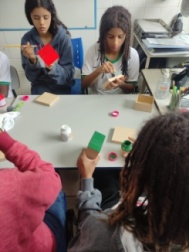 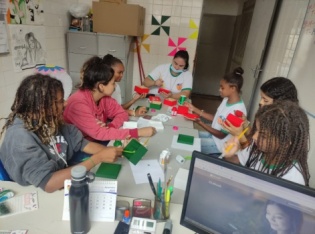 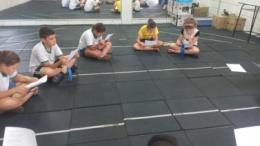 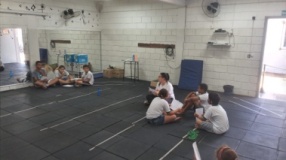 Registro Fotográfico: DESCRIÇÃO DAS AÇÕES EXECUTADASDESCRIÇÃO DAS AÇÕES EXECUTADASAÇÃO: Visita domiciliarAÇÃO: Visita domiciliarData: 29/11/2022Local: ALCPúblico Alvo/Participantes: Assistente Social e Psicóloga Público Alvo/Participantes: Assistente Social e Psicóloga Número de Convocados: 02 Número de Presentes: 02Materiais Utilizados: Agenda e caneta.Materiais Utilizados: Agenda e caneta.Descrição: A equipe técnica foi a residência de usuária(o) para realizar visita domiciliar .  Descrição: A equipe técnica foi a residência de usuária(o) para realizar visita domiciliar .  Resultados Alcançados:  Aproximação com a família  de usuário  para além da OSC. Resultados Alcançados:  Aproximação com a família  de usuário  para além da OSC. Pontos Facilitadores:  Residência próxima a OSC.Pontos Facilitadores:  Residência próxima a OSC.Pontos Dificultadores: Não houve.Pontos Dificultadores: Não houve.Registro Fotográfico: Não houve. Registro Fotográfico: Não houve. DESCRIÇÃO DAS AÇÕES EXECUTADASDESCRIÇÃO DAS AÇÕES EXECUTADASAÇÃO: Oficina de jogos de raciocínio - Decoração NatalinaAÇÃO: Oficina de jogos de raciocínio - Decoração NatalinaData: 30/11/2022Local: ALCPúblico Alvo/Participantes: Crianças/adolescentes  (06  a 08 anos) manhã e tardePúblico Alvo/Participantes: Crianças/adolescentes  (06  a 08 anos) manhã e tardeNúmero de Convocados: 135 Número de Presentes: 72Materiais Utilizados: Clips, cola, folha sulfite, tinta guache.Materiais Utilizados: Clips, cola, folha sulfite, tinta guache.Descrição: O clima natalino chegou no Serviço de Convivência e Fortalecimento de Vínculos,pensando na decoração as crianças e adolescentes com auxilio do orientador iniciaram a confecção de flores utilizando papel crepom com diversas cores, montagem de chaminés e pintura em copos. Preparo de convites da confraternização natalina, para serem entregues as famílias atendidas no Serviço de Convivência e Fortalecimento de Vínculos. Descrição: O clima natalino chegou no Serviço de Convivência e Fortalecimento de Vínculos,pensando na decoração as crianças e adolescentes com auxilio do orientador iniciaram a confecção de flores utilizando papel crepom com diversas cores, montagem de chaminés e pintura em copos. Preparo de convites da confraternização natalina, para serem entregues as famílias atendidas no Serviço de Convivência e Fortalecimento de Vínculos. Resultados Alcançados: Oportunizar momentos de interação entre os participantes e incentivar a criatividade.  Resultados Alcançados: Oportunizar momentos de interação entre os participantes e incentivar a criatividade.  Pontos Facilitadores:  Entusiasmo das crianças/adolescentes. Pontos Facilitadores:  Entusiasmo das crianças/adolescentes. Pontos Dificultadores: Não houve.  Pontos Dificultadores: Não houve.  Registro Fotográfico: 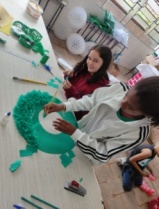 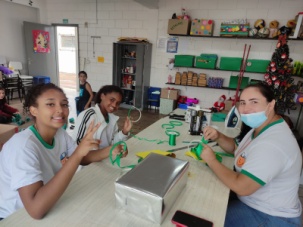 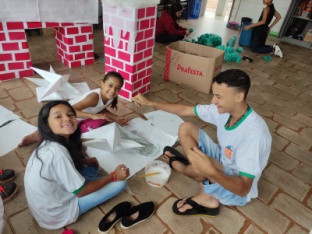 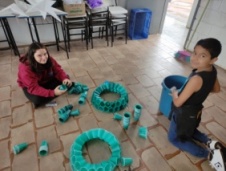 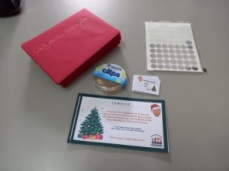 Registro Fotográfico: 